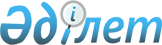 О взаимодействии с международными организациями, агентствами и иными институтами, осуществляющими обзор социально-экономического положения Республики Казахстан, оценку и присвоение рейтингов
					
			Утративший силу
			
			
		
					Распоряжение Премьер-Министра Республики Казахстан от 12 июня 2008 года N 162-р. Утратило силу распоряжением Премьер-Министра Республики Казахстан от 13 мая 2021 года № 89-р
      Сноска. Утратило силу распоряжением Премьер-Министра РК от 13.05.2021 № 89-р.
      В целях обеспечения эффективного взаимодействия с международными организациями, агентствами и иными институтами, осуществляющими обзор социально-экономического положения Республики Казахстан, оценку и присвоение рейтингов: 
      1. Утвердить прилагаемое Закрепление государственных органов и иных организаций Республики Казахстан, ответственных за взаимодействие с международными организациями, агентствами и иными институтами, осуществляющими обзор социально-экономического положения Республики Казахстан, оценку и присвоение рейтингов (далее - Закрепление). 
      2. Государственным органам и иным организациям Республики Казахстан, указанным в Закреплении: 
      1) обеспечить на постоянной основе представление информации международным организациям, агентствам и иным институтам, осуществляющим обзор социально-экономического положения Республики Казахстан, оценку и присвоение рейтингов; 
      2) вести постоянный мониторинг оценок и рейтингов, проводимых международными организациями, агентствами и иными институтами указанных в Закреплении; 
      3) ежеквартально, в срок до 10 числа месяца следующего за отчетным, представлять в Министерство иностранных дел Республики Казахстан информацию о проводимой работе. 
      3. Министерству иностранных дел Республики Казахстан ежеквартально, в срок до 25 числа месяца следующего за отчетным, представлять сводную информацию в Правительство Республики Казахстан о проводимой работе. 
      4. Координацию работ по реализации настоящего распоряжения возложить на Министерство иностранных дел Республики Казахстан. 
      Сноска. Закрепление с изменениями, внесенными распоряжениями Премьер-Министра РК от 12.11.2008 N 270-p ; от 01.10.2009 N 140-p .  Закрепление
государственных органов и иных организаций
Республики Казахстан ответственных за взаимодействие с   международными организациями, агентствами и иными институтами, осуществляющими обзор социально-экономического положения Республики Казахстан, оценку и присвоение рейтингов
      Примечание: расшифровка аббревиатур: 
      МЭБП             - Министерство экономики и бюджетного планирования 
                         Республики Казахстан 
      МФ               - Министерство финансов Республики Казахстан 
      МИТ              - Министерство индустрии и торговли Республики 
                         Казахстан 
      МИД              - Министерство иностранных дел Республики 
                         Казахстан 
      НБ               - Национальный Банк Республики Казахстан 
      АФН              - Агентство Республики Казахстан по регулированию 
                         и надзору финансового рынка и финансовых 
                         организаций 
      АРФЦА            - Агентство Республики Казахстан по регулированию 
                         деятельности регионального финансового центра 
                         города Алматы 
      МЮ               - Министерство юстиции Республики Казахстан 
      АРЕМ             - Агентство Республики Казахстан по регулированию 
                         естественных монополий 
      МЗ               - Министерство здравоохранения Республики Казахстан 
      МКИ              - Министерство культуры и информации Республики Казахстан 
      МЭМР             - Министерство энергетики и минеральных ресурсов 
                         Республики Казахстан 
      МТК              - Министерство транспорта и коммуникаций Республики 
                         Казахстан 
      МВД              - Министерство внутренних дел Республики Казахстан 
      АБЭКП            - Агентство Республики Казахстан по борьбе 
                         с экономической и коррупционной преступностью 
                         (финансовая полиция) 
      АС               - Агентство Республики Казахстан по статистике 
      МТСЗН            - Министерство труда и социальной защиты населения 
                         Республики Казахстан 
      МОН              - Министерство образования и науки Республики Казахстан 
      МООС             - Министерство охраны окружающей среды Республики 
                         Казахстан 
      ИЭИ МЭБП         - АО "Институт экономических исследований" 
                         Министерства экономики и бюджетного планирования 
                         Республики Казахстан 
      АЗК              - Агентство Республики Казахстан по защите 
                         конкуренции 
      АГС              - Агентство Республики Казахстан по делам 
                         государственной службы 
      ССРД             - специальный стандарт распространения данных 
      МВФ              - Международный Валютный Фонд 
					© 2012. РГП на ПХВ «Институт законодательства и правовой информации Республики Казахстан» Министерства юстиции Республики Казахстан
				
Премьер-Министр
К. МасимовУтверждено
распоряжением Премьер-Министра
Республики Казахстан
от 12 июня 2008 года N 162-р
N 
Международные 
организации, 
агентства или иные 
институты, 
осуществляющие 
обзор социально- 
экономического 
положения Республики 
Казахстан, оценку и 
присвоение рейтингов 
Наименование 
рейтинга (индекса), 
оценки 
Государственные 
органы и иные 
организации 
Республики 
Казахстан 
1 
2  
3 
4 
1 
Всемирный Банк 
Уровень 
благоприятности 
ведения бизнеса 
(Doing business) 
(Ежегодный отчет) 
МЭБП (созыв),МИТ, МФ, 
МЭМР, МТК, НБ 
(по согласованию), 
АЗК 
2 
"Transparency 
International" 
(всемирная 
неправительственная 
организация по 
борьбе с 
коррупцией) 
Индекс восприятия 
коррупции 
АБЭКП 
(по согласованию), 
МВД 
3 
Всемирный 
Экономический Форум 
Рейтинг глобальной 
конкурентоспособности 
АО "Национальный аналитический центр при Правительстве и Национальном Банке Республики Казахстан"
4 
Всемирный 
Экономический Форум 
Индекс экологических 
достижений 
МООС (созыв), МЗ, 
МЭМР 
5 
IMD (Международный 
институт развития 
менеджмента 
(International 
Institute For 
Management 
Development - 
IMD), 
расположенный в г. 
Лозанна (Швейцария) 
Индекс 
конкурентоспособности 
ИЭИ МЭБП (созыв), 
АЗК, МФ, МИТ, 
МЭМР, МТК, АРЕМ 
(по согласованию), 
НБ (по 
согласованию), 
МЭБП, АС (по 
согласованию), МЮ, 
АТС (по 
согласованию) 
6 
"Freedom House" 
("Дом свободы" 
- международная 
неправительственная 
организация 
Индекс уровня 
свободы прессы 
"Freedom of the 
Press" 
МКИ (созыв), МИД 
7 
"Economist 
Intelligence Unit" 
(Журнал "Economist 
Intelligence 
Unit")
Индикаторы для 
расчета 
Индекса качества 
жизни 
АС (созыв), МФ, 
МИТ, МЭМР, МТК, 
МЭБП, МЮ, МКИ 
8 
МВФ (Международный 
Валютный Фонд) 
Оценка 
макроэкономической 
статистики 
Республики Казахстан 
в сопоставлении со 
Специальным 
стандартом 
распространения 
данных (ССРД) 
АС (созыв), МФ, НБ 
(по согласованию) 
9 
Европейское 
региональное бюро 
"Всемирная 
Организация 
Здравоохранения" 
Оценка 
МЗ 
10 
Исключена распоряжением Премьер-Министра РК от 01.10.2009 N 140-p .
Исключена распоряжением Премьер-Министра РК от 01.10.2009 N 140-p .
Исключена распоряжением Премьер-Министра РК от 01.10.2009 N 140-p .
11 
Всемирный Банк 
Индекс истинных 
сбережений, 
учитывающий 
амортизацию и утрату 
природного капитала 
МООС 
12 
ЮНКТАД ("UNCTAD" - 
United Nations 
Conference for 
Trading and 
Development 
- Конференция ООН 
по торговле и 
развитию) 
Индекс привлечения 
прямых иностранных 
инвестиций 
МИТ (созыв), МФ, 
МЭМР, МТК, НБ 
(по согласованию), 
МЭБП, 
АРФЦА 
(по согласованию), 
АЗК 
13 
ПРООН (Программа 
развития 
Организации 
Объединенных Наций) 
Индекс человеческого 
развития (Ежегодный 
отчет) 
МОН (созыв), МЗ, 
МТСЗН 
14 
"Mercer Human 
Resource" 
(Международная 
компания по 
развитию 
человеческих 
ресурсов) 
Ежегодный рейтинг 
городов (Ежегодный 
пресс-релиз) 
Акимат г. Астаны, 
акимат г. Алматы 
15 
Организация 
экономического 
сотрудничества и 
развития 
Рейтинг кредитной 
надежности 
МЭБП (созыв), МИТ, 
НБ 
(по согласованию), 
МФ, МЭБП, АРФЦА 
(по согласованию), 
АФН 
(по согласованию) 
16 
"Heritage 
Foundation" (Фонд 
"Наследие" 
- исследовательский 
и учебный институт 
США) 
Уровень 
экономической свободы 
МИТ (созыв), МФ, 
МЭМР, МТК, МЭБП, 
МЮ, 
АРФЦА (по 
согласованию), АЗК 
17 
Международная 
организация 
"Репортеры без 
границ" 
("Reporters 
without Borders/ 
Reporters sans 
frontiers") 
Всемирный индекс 
свободы прессы 
МКИ (созыв), МИД 
18 
Исключена распоряжением Премьер-Министра РК от 01.10.2009 N 140-p .
Исключена распоряжением Премьер-Министра РК от 01.10.2009 N 140-p .
Исключена распоряжением Премьер-Министра РК от 01.10.2009 N 140-p .
19 
Международное 
рейтинговое 
агентство 
Standard&Poor's 
Суверенные кредитные 
рейтинги 
МЭБП (созыв), МФ, 
НБ (по 
согласованию), АФН 
(по согласованию) 
20 
Международное 
рейтинговое 
агентство Fitch 
Ratings 
Суверенные кредитные 
рейтинги 
МЭБП (созыв), МФ, 
НБ (по 
согласованию), АФН 
(по согласованию) 
21 
Международное 
рейтинговое 
агентство Moody's 
Investors Service. 
Суверенные кредитные 
рейтинги 
МЭБП (созыв) МФ, 
НБ (по 
согласованию), АФН 
(по согласованию) 
22 
Исключена распоряжением Премьер-Министра РК от 01.10.2009 N 140-p .
Исключена распоряжением Премьер-Министра РК от 01.10.2009 N 140-p .
Исключена распоряжением Премьер-Министра РК от 01.10.2009 N 140-p .
23 
Исключена распоряжением Премьер-Министра РК от 01.10.2009 N 140-p .
Исключена распоряжением Премьер-Министра РК от 01.10.2009 N 140-p .
Исключена распоряжением Премьер-Министра РК от 01.10.2009 N 140-p .
24 
Институт 
статистики ЮНЕСКО 
(UNESCO) 
Индекс уровня 
образования, 
информационно- 
технологического 
развития 
МОН, АС 